Einladung zur Teilnahme an der		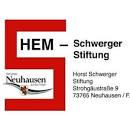 Euro-Tandem-Tour 2020			v. 30.08.-05.09.2020				„Europa der Regionen“Quer durch Baden, Bayern und WürttembergWenn Menschen mit Sehbehinderungen                  aufs Tandem steigen, …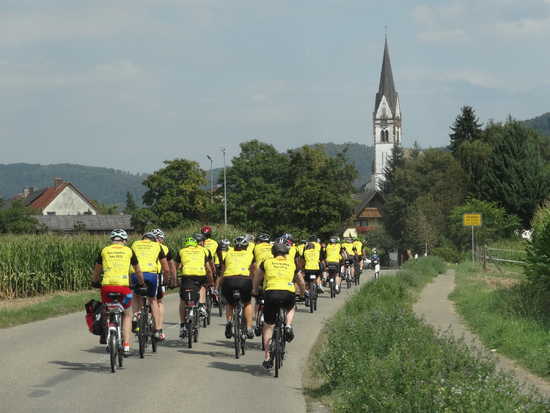 dann erleben alle Rückenwind.!							Sie rollt wieder: die ETT, unter der Schirmherrschaft unseres Ministerpräsidenten, Herrn Winfried Kretschmann! Diesmal wollen wir durch drei wunderbare Regionen Europas ziehen und wie stets beweisen, wie großartig es sein kann, wenn Menschen gemeinsam Projekte und Ziele angehen und dabei mühelos Barrieren überwinden lernen. Wir laden alle Interessierten herzlich ein, mit Spaß und Power aufs Tandem bzw. Einzelfahrer zu steigen und bei unserer gelebten Inklusion mitzumachen.Unser Ziel:	Information + Aufklärung über NetzhauterkrankungenTourplanEtappe:  Stuttgart – Tübingen – Rottweil		111 km	1300 Hm  Etappe:  Rottweil – Tuttlingen – Konstanz 		101 km 	  900 HmEtappe : Konstanz  -  Salem – Biberach         	  	  93 Km	  850 HmEtappe:  Biberach – Dornstadt – Aalen 	         		126 km 	  870 HmEtappe: Aalen – Dinkelsbühl – Rothenburg 		106 km 	  900 Hm    Etappe: Rothenburg – Künzelsau – Mainhardt	  	  90 km	1200 Hm      Etappe: Mainhardt - Gaildorf – Esslingen	  	  80 km	  890 Hm		Gesamtstrecke: 							707 km	5700 HmGeschwindigkeit: 	ca. 18 – 20 km/hStraßennutzung unter Polizeischutz, keine Radwege. Begleitung durch Gepäckwagen, Versorgungswagen und Besenwagen mit insgesamt 10 BetreuerInnenAnreise:	Stuttgart	29.08.2020Abreise:	Esslingen	06.09.2020Unterkunft und Verpflegung: 2 x Familienhotel + 6 x 4-Sterne-Hotel (3 x Wellness)Teilnahmegebühren:	pro Person 800,-- € (1.Rate 400 € bis 31.03.2020 als Spende); 2. Rate 400,-- € ( bis 30.06.2020)	+ 2 Tourtrikots zu insgesamt 35,-- €Anmeldeformular und Fragen: khpicard@online.deInfos + Anfragen:	Horst SchwergerTel.:    07158 68481Mobil:   0171 9523958E-Mail: ETT2020@web.deInfos über frühere Euro-Tandem-Touren unter www.hem-stiftung.de